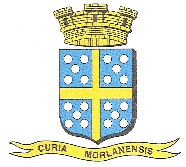 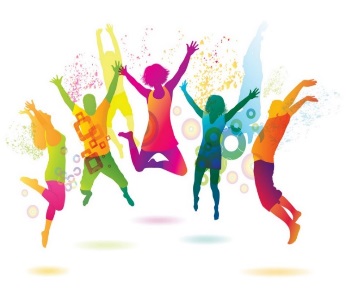           Conseil des Jeunes de MorlaàsObjet : Convocation à une réunion d’information + CandidaturesPar la présente nous vous convions à une réunion de présentation du Conseil des Jeunes de Morlaàs et nous vous offrons la possibilité de candidater en tant que Conseiller.  Cette réunion se déroulera, pour toi, élève de Morlaàs :En classe de 6ème, le vendredi 25 mai 2018 de 13h à 13h45 en salle d’étude au collège de Morlaàs. En classe de 5ème, le lundi 28 mai 2018 de 13h à 13h45 en salle d’étude au collège de MorlaàsEN classe de 4ème, le mardi 29 mai 2018 de 13h à 13h45 en salle d’étude au collège de Morlaàs.En classe de 3ème, le vendredi 1er juin 2018 de 13h à 13h45 en salle d’étude au collège de Morlaàs. Ordres du jour : -Présentation de l’animateur et de l’élu du Conseil des Jeunes de Morlaàs -Diffusion d’un court-métrage explicatif et d’un diaporama-Explication du rôle de Conseiller du CJM-Questions diverses-Candidatures et votesNous comptons sur ta présence. Si tu n’es pas disponible ces jours et que tu souhaites candidater, tu peux le faire directement en ligne : https://www.mairie-morlaas.fr/conseil-jeunes-a-morlaas/